WOMEN’S INTERNATIONAL LEAGUE FOR PEACE AND FREEDOM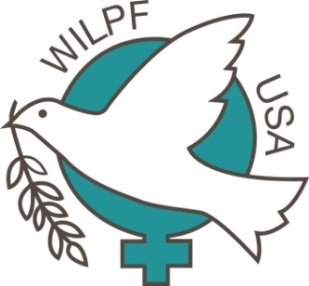 Portland Branch, 1034 SW 13th Avenue, Portland, Oregon 97205-1702wilpfpdx.org. Facebook: facebook.com/wilpfportland, phone 503-595-9393Officers: Co-presidents: Natasha Beck and Brandy Robinson;	Treasurer, Anne McLaughlin; Membership chair, Sandra Oberdorfer;	Corresponding secretary: Natasha Beck; Recording secretary, Celeste Howard; 	Web manager: Brandy Robinson; Newsletter: Celeste Howard, Anne McLaughlinFebruary 2017MOVING TOWARD A NUCLEAR FREE FUTUREOn February 1, the Disarm/End Wars Committee of the US Section of WILPF sent a letter to Congresswoman Eleanor Holmes Norton expressing their hope that she will soon introduce her “Nuclear Weapons Abolition and Economic and Energy Conversion Act” into the new Congress, as Norton has done in every session since 1994. The bill “provides for nuclear weapons abolition and economic conversion, while ensuring environmental restoration and clean-energy conversion.” Economic conversion means redirecting those resources now used for nuclear weapons programs toward “constructive, ecologically beneficial peacetime activities.” The WILPF letter, written by co-chair Ellen Thomas, continues: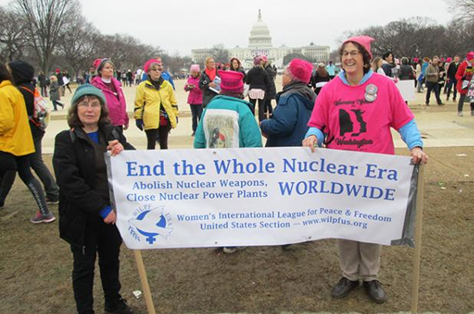 As you no doubt are aware, the United Nations General Assembly in October agreed to convene negotiations on a nuclear weapons ban treaty in New York March 27 to 31, and from June 15 to July 7, 2017, seeking “a legally binding instrument to prohibit nuclear weapons, leading towards their total elimination.” This sounds like it was directly inspired by your bill! It would be wonderful to have the new bill number to share on social media and at events as soon as possible. A number of WILPF members participated in the Women’s March on Washington and around the country on January 21st, carrying banners to “End the WHOLE Nuclear Era.” WILPF members shown in the inset are Odile Hugonot Haber (co-chair with Ellen) and Laura Dewey, both from Michigan branches. Odile will be joining Ellen in a third WILPF Nuclear-Free-Future tour promoting the Eleanor Holmes Norton bill in May/June. More about the March 27-31 negotiations on a nuclear weapons ban treaty will be on page 2.Local WILPF members were among those participating in the Portland Women’s March on January 21, and some of us gathered February 11 for our first business meeting of 2017. Our branch goals for 2017 will include exploring collaboration with the other Oregon branches (Corvallis, Ashland), continuing to work with the local chapter of Physicians for Social Responsibility, and strengthening our connections with NAACP, Albina Ministerial Alliance, the Feminist Committee of the local branch of Democratic Socialists of America, UNITE Oregon (formerly the CIO), CAUSA, and Jobs with Justice. Next WILPF Portland business meeting: Saturday, March 11, room B310, First Unitarian Church. 12 noon potluck, 12:30 to 2 business. Doors open at noon.  Be present to be part of our group picture, see the top of page 2 for more information. Deadlines: for articles, Wednesday, March 15; for calendar, Saturday, March 18.Our March 11 meeting will be very special! WILPF US is encouraging all branches to participate in an April 22 Solidarity Event on the theme “Peace and Planet Over Profits!” At our March 11 meeting we will photograph our members holding a branch banner. We invite all our members to come at noon, bringing lunch, to be included in the photo for the April Solidarity Event.NEGOTIATING A NUCLEAR WEAPONS BAN TREATYOn February 16 at the UN, Ireland’s representative welcomed over 100 states to their “broad and brave participation” in the one-day organizational meeting to discuss rules for nuclear ban negotiations. Those negotiations will begin March 27-31 at the United Nations headquarters in New York City. “Change only comes about when the status quo becomes less comfortable, when the discomfort of doing something new becomes less than keeping things the same,” noted Ireland, appealing to those not in the room to join the upcoming negotiations in the interest “of all of our humanity, all of our hopes, all of our security.”This meeting was expected to discuss and settle as many key procedural issues as possible before negotiations begin. Observers from WILPF’s Reaching Critical Will program report that much of the debate during the formal, open session was concerned with the manner and extent to which non-governmental organizations (NGOs) will be allowed to participate. Most delegations commended civil society’s contributions to nuclear disarmament initiatives; a few expressed concern about how NGOs will be approved to attend the negotiations and whether ‘attend’ should mean ‘participate.’Pictures from the February 16 meeting are at http://www.icanw.org/campaign-news/blog/. This blog will be updated as the campaign and actual negotiations proceed through March, April, May, and the second round of negotiations June 15 to July 7. For a graphic summary of steps to this point, download http://www.icanw.org/wp-content/uploads/2017/02/ican-2017.pdf. This 16-page booklet can be printed to share with friends and family.FIRST NUCLEAR-WEAPONS-FREE ZONE CELEBRATES 50 YEARS‘The 1967 Treaty of Tlatelolco establishing a nuclear weapon free zone in Latin America and the Caribbean was truly historic. Predating the Nuclear Non-Proliferation Treaty, it pointed the way toward the achievement of a world free of nuclear weapons. And in the meantime it immeasurably increased the security of the countries in the zone, their neighbors, the United States and Canada, and the world, by erecting a strong barrier to the spread of nuclear weapons.’ These words were brought to Mexico on February 14 for the celebration of the treaty’s fiftieth anniversary by Jackie Cabasso, WILPF member, as a spokesperson for the United for Peace and Justice (UFPJ) Nuclear Disarmament/Redefining Security working group, which she established in 2003. It is UFPJ’s longest-running working group, addressing nuclear disarmament in the context of demilitarization, war prevention, and justice. Jackie is also Executive Director of Western States Legal Foundation, a founder of Abolition 2000 Global Network to Eliminate Nuclear Weapons, and serves as the North American Coordinator for Mayors for Peace.At http://www.commondreams.org/views/2016/11/29/treaty-tlatelolco-giving-thanks-our-latin-american-neighbors-toward-world-free , Dr Robert Dodge, LA doctor and peace advocate, reflects on this treaty with appreciation.  “INDIVISIBLE”: A GUIDE FOR RESISTANCEOn January 21, during the Portland Women’s March, this link was provided by a marcher who had received it from a friend participating in the Women’s March in Washington, DC.https://www.indivisibleguide.com/ offers “a practical guide for resisting the Trump agenda,” written by former congressional staffers. It reveals some best practices for making Congress listen.You can read the guide online (26 pages; its page 4 is a quick summary); download it as a PDF to save, download it as DOCX for printing, and/or listen to it in iTunes as an audio podcast. You can join the group “Indivisible” who created and continue to maintain this website with information as it comes in daily from members all over the country. This group is a source of support, encouragement, and inspiration for continuing and expanding the movement that began January 21, during the months and years ahead.WHITENESS: WHAT IT’S WORTH FINANCIALLYby Celeste HowardGrowing up in Houston Heights (Texas) in the 1930s, I became aware by age 8 that I was privileged relative to my best friend Gladys, who rode a school bus daily out past a few miles of pine forest. For me it was a treat to visit her rural home and ride with her on the family horse, Old Barney, around that area alongside the railroad. I also knew that my parents were not as wealthy as people who lived in the larger homes along Heights Boulevard, the streetcar’s route to downtown Houston. The reality of ‘segregation’ was first brought home to me at age 11, when I was shocked to learn that even if our Sunday School class could go to a nearby ‘black’ church and present a program for the children—we absolutely could not invite those children to visit our church.Decades later, I am still very conscious of a wealth gap—the pervasive inequality of resources among families in general. But it took an email this month from Amy Traub, Associate Director of Policy and Research at Demos, to make me fully aware of “a glaring racial wealth gap.”  “The median white household has 13 times the wealth of the median African American household, and 10 times the wealth of the median Latino/a household. To overcome this gap, policymakers and pundits of all stripes have urged people of color to change their behavior: go to college, get married before having children, work more hours, spend less.“A new research report, The Asset Value of Whiteness, demonstrates that none of these changes in personal behavior can close the racial wealth gap.“Get married? The median white single parent has 2.2 times more wealth than the median black married two-parent household. Spend less money? The average white household spends 1.3 times more than the average black household of the same income group.“The racial wealth gap was created by public policies that cemented structural racism into our laws and systems, and only public policies can eliminate it.“The Asset Value of Whiteness was researched and written by Demos and the Institute on Assets and Social Policy (IASP) at Brandeis University’s Heller School for Social Policy and Management. The report provides compelling evidence that changing individual behavior is not sufficient to reverse the economic harm done by structural racism. “In fact, the misconception that personal responsibility accounts for the racial wealth gap is an obstacle to the policies that could effectively address racial disparities. “For centuries, white households enjoyed wealth-building opportunities that were systematically denied to people of color. Today our policies continue to impede efforts by African American and Latino households to obtain equal access to economic security.”http://www.demos.org/publication/asset-value-whiteness-understanding-racial-wealth-gap Take a deep breath, and read it yourself. You’ll be amazed, humbled, uplifted.LINKS FOR EXPLORATIONhttps://nyti.ms/2lqv2ne “Home Is Where the Resistance Is,” by Ronda Kaysen. Homeowners around the country have opened up their living rooms for political causes and to help build community. (contributed by Barbara Drageaux)http://www.oldwomensproject.org/real_life.htm  Some examples of ageist comments (and good ways to respond to them). (Natasha Beck)http://www.sylviaboorstein.com/ Wise words from former WILPFer and current yoga teacher, Sylvia Boorstein. (Natasha Beckhttp://portside.org/2017-01-25/think-womens-march-wasnt-radical-enough-do-something-about-it  Keeanga-Yamahtta Taylor teaches African American Studies at Princeton. (Natasha Beck)https://signs.resisttrumphere.com/  Make and share a customized Trump resistance sign. (Natasha Beck) FEBRUARY- MARCH WILPF PORTLAND CALENDARVIGILS HELD REGULARLYTuesdays & Fridays, 2-4 pm  East end of Burnside Bridge Alliance for Democracy opposing TransPacific Partnership (TPP) and other corporate trade agreementsTuesdays, 4:30-5:30 pm  East end of Burnside Bridge (NE MLKJr Blvd @ Couch/Burnside) Peace & Social Justice Visibility Action (ongoing since March 2014) Wednesdays, 6:30 pm SW 5th & Hall, Beaverton. Washington County Peace Vigil (ongoing since 2005)Fridays, 5 to 6 pm Pioneer Courthouse Square, SW corner. Portland Peaceful Response Coalition (ongoing since 2001)Saturdays, 11 to noon Corner of NE 13th & Multnomah, across from Holladay Park. Lloyd Center Vigil (ongoing since 2004)Saturdays, noon to 1 pm McLoughlin and Oak Grove Blvds., Milwaukie. Oak Grove Peace Vigil (ongoing since 2006)EVENTS (free unless noted)	[see www.Trimet.org to find public transportation to all these locations]A source of information on upcoming “Resistances and Rallies” eventsThe Portland Mercury (weekly newspaper) is now publishing an online calendar of these events. It’s updated frequently and they have events that we don’t list here. To see their list, go to www.portlandmercury.com/events/resistances-and-rallies. Friday 24 February, 12 to 1 pm: Great Decisions Lecture SeriesAcademic & Student Recreation Center, Portland State University, 1800 SW 6th Ave. Topic: Trade and Politics. Speaker: Doug Badger, Pacific Northwest International Trade Association. $5 (free to members of World Affairs Council), simulcast online at http://worldoregon.org/events/programs/great-decisions/great-decisions-lecture-series.Friday 24 February, 5 pm: Rally, “800 Weeks of Marching for Peace”Pioneer Courthouse Square, SW Yamhill & Broadway. Portland Peaceful Response Coalition has held weekly rallies here since November of 2001, shortly after the US invasion of Afghanistan. The rallies focus on human rights issues, both domestic (police abuse, houselessness, racism, spying) and international (US-initiated wars, Israel/Palestine, drone warfare, fair trade vs. "free trade"). Join PPRC and the Peace and Justice Works Iraq Affinity Group to mark 800 weeks (just over 15 years) of marching!Saturday 25 February, 9 am to 5:15 pm: Stand Together: A Day of Action WorkshopsFirst Unitarian Church, 1211 SW Main St. Experienced activists will present a full day of sessions in Non-Violent Direct Action, Legal Basics/Know Your Rights, Digital Security, Peacekeeping, Non-Violent Communication, Positive Energy for Resistance, Photography for Actions, Strategic Planning, and more. Hosted by Portland 350.org. Free; RSVP at https://actionnetwork.org/events/stand-together-a-day-of-action-workshops.Saturday 25 February, noon to 2 pm: “Hidden History of Albina” tourMeeting place on N Mississippi. For Black History Month, the local nonprofit Know Your City will be presenting the Hidden History of Albina tour. The Boise and Eliot neighborhoods in North Portland are rich in diverse history and culture, serving as the historic heart of Portland’s African American community. Tour destinations include public art, historic buildings, and green spaces. $15 + svc fee <$2. Few tickets left; reserve tickets and get more details at eventbrite.com/e/hidden-history-of-albina-tour-tickets-31163328354Sunday 26 February, 10 am to noon: JMJ Acoustic TrioJust Bob’s, NE Alberta at 24th Ave. WILPF Branch member Mary Rose & her comrades, Jane Keefer on banjo & Jim Cook on bass, will encourage audience participation in labor songs, Malvina Reynold's still-relevant ditties from the 20th Century, & many favorites from the Progressive American Songbook. The trio has been holding musical services every 4th Sunday for 5 years. Non-denominational & welcoming all ages, we work with the cook & servers to make your week a vital & communal joy. No cover charge but contributions to the tip jar always appreciated.Sunday 26 February, 11:30 am to 1 pm: Senator Ron Wyden Multnomah County Town HallGresham High School auditorium, 1200 N Main Avenue.Sunday 26 February, 12 to 2:15 pm: Peace & Justice Works' 25th Annual MeetingSocial Justice Action Center, 400 SE 12th at Oak St. The meeting begins with a 12 noon vegetarian potluck (bring vegetarian food and non-alcoholic drink to share), followed by business meeting from 12:30-2:15 PM. See http://pjw.info/ for more info.Tuesday 28 February, 5 to 7:30 pm: Familias Stand Up Rally—Announcing City and State DemandsTerry Schrunk Plaza. At this peaceful public action, local activists and community members will call on elected officials at the city, state and national levels to protect DACA, to stop deportations and the separation of families, to protect all immigrants, to welcome refugees and to oppose anti-immigrant efforts at the city and state level. Host: Voz Hispana Cambio Comunitario.Saturday 4 March, 2 to 3:30 pm: “Our Foremothers’ Voices,” Soapstone’s 3rd Annual International Women’s Day CelebrationFirst Unitarian Church, Eliot Chapel, 1011 SW 12th Ave at Salmon. Local actors and writers read from early suffragists and 1970s feminists.  Co-sponsored by First Unitarian. soapstone.org/.Sunday 5 March, 4 pm: Aurora Chorus, “We Remain Faithful”First Congregational Church, 1126 SW Park Ave. International Women’s Day concert, featuring Melanie DeMore. Tickets at http://www.brownpapertickets.com/event/2696170.Monday 6 March, 7:30 pm: Author Event, Kathleen Dean Moore on Piano TidePowell’s City of Books, 1005 W Burnside Street. Award-winning naturalist, philosopher, activist, and author Kathleen Dean Moore has set her debut novel in the wet, wild rainforests along the shores of the Pacific Northwest.Wednesday 8 March, 5:30 to 7 pm: Film: “Sista in the Brotherhood”Howard S. Wright Construction Co., 1455 NW Irving, #400, 97209. “A black apprentice carpenter struggles to prove herself on her first day at a new job site. An outlier in a white, male-dominated workforce, she’s forced to navigate the crew’s reactions to her. She receives inspiration from a surprising source to help her decide to make a stand or risk never being recognized as the skilled worker she has become.” Followed by a panel discussion. Please register at eventbrite.com/e/film-screening-sista-in-the-brotherhood-tickets-31901018806 . More about the film at sistainthebrotherhood.com/Friday 10 March, 7 to 9:30 pm: Film, “Citizens United, The Movie”First Unitarian Church, Eliot Chapel, SW 12th Ave and Salmon. This film, a Documentary in the Public Interest, stars Ed Asner and takes on the issues of corporate personhood and accountability, money as speech, the remote control drone murder of civilians and more. Admission: $5-20 donation requested; no one turned away for lack of funds. Film trailer at http://www.citizensunitedthemovie.com/.Friday 17 March, 5 pm: Rally, “The Quagmire Continues: 14 Years in Iraq”Pioneer Courthouse Square, SW Yamhill & Broadway. Rally/march marking 14 years since the US invasion, co-sponsored today by Peace and Justice Works Iraq Affinity Group. Even though most of the troops were withdrawn in 2011, they never left completely. With the US war against the Islamic State starting in August 2014, there are now over 5000 troops in Iraq as "advisors," drone and conventional aircraft bombings, the world's largest embassy, and an unending occupation.  Making matters worse, on Jan. 25, Donald Trump told NBC: "We should've kept the oil when we got out"-- as if the US had the right to take Iraq's oil. For more info contact iraq@pjw.info.Wednesday 22 March: World Water DayWILPF’s call: Say “NO” to bottled water, stop water shut-offs and privatization of public drinking water and sanitation services. End water contamination and get lead out of drinking water. Sunday 26 March, 10 am to noon: JMJ Acoustic TrioJust Bob’s, NE Alberta at 24th Ave. Monthly event; see 26 February.Sunday 26 March, 2 pm: Women’s History Month, WORKING WOMEN SING!Hollywood Library, 4040 NE Tillamook. An acoustic music extravaganza organized by Mary Rose and friends. FREE; all ages welcome to an hour of inspiring, uplifting and empowering songs with a special focus on UNSUNG HEROINES of the Western World. Audience participation is encouraged.SUPPORT YOUR PORTLAND WILPF BRANCHTo contribute to WILPF Portland: Use the form below. Our branch does not have membership dues; we ask for non-dues support for our Portland Branch. It is only these non-dues contributions made directly to our branch that support all of our local work. When you send your membership dues to WILPF-US, the entire dues amount – except $2/year – stays with the national organization. They send us $2 per paid member per year. In 2015 we received $52 from national.Being a WILPF member means paying annual dues to the national organization. If you haven’t received a recent mailing from WILPF US, your WILPF membership is probably not current. Their most recent mailing was the Fall/Winter 2016 issue of Peace & Freedom magazine. To confirm whether your membership is current, contact the national office at info@wilpfus.org.To join, renew or rejoin WILPF: Pay dues to WILPF National in Boston. For internet users the quickest, easiest way to join, renew or rejoin is online at www.wilpfus.org. If you prefer not to do financial transactions on the internet, mail your membership dues check directly to: WILPF Membership, 11 Arlington Street, Boston, MA 02116. Please indicate new or renewal, make check payable to WILPF-US. Sliding scale dues are $35 to $150 per year; your amount is up to you. Membership automatically includes International, US Section, and local Branch. (on next page: Form for non-dues donations to WILPF Portland Branch)Form for non-dues donations to WILPF Portland BranchName: ____________________________________________________ New Supporter:   Already a Supporter: Address: _________________________________________________________________________________________City: __________________________________________ State: ___________ Zip+4:  ___________________________Email: __________________________________________________________ Phone: __________________________Non-dues contribution to support WILPF Portland’s activities; automatically includes emailed newsletter: $ __________Extra contribution if you want to receive hard copy newsletters, rather than email ($10/yr suggested): +$ __________TOTAL Enclosed: =$ __________Mail this form & check, payable to WILPF, to Portland WILPF, 1034 SW 13th Ave, Portland 97205-1702Contact us: To submit items for an upcoming WILPF Newsletter and/or Calendar, to be removed from our distribution list, and for any other messages:Email to wilpfpdx@gmail.com